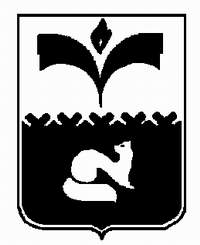 ДУМА ГОРОДА ПОКАЧИХанты-Мансийский автономный округ - ЮграРЕШЕНИЕот  27. 03.2013				                                    № 21О внесении изменений в Регламент Думы города Покачи	Рассмотрев проект решения «О внесении изменений в Регламент Думы города Покачи», в соответствии с пунктом 26 части 1 статьи 19 Устава города Покачи, Дума города РЕШИЛА:1. Внести в Регламент Думы города Покачи, утвержденный решением Думы города от 22.10.2010 № 84 (с изменениями от 15.06.2011 № 47 (газета «Покачевский вестник» № 34 от 23.08.2012), от 21.12.2011 № 105 (газета «Покачевский вестник» № 51-1 от 30.12.2011), от 29.02.2012 № 3 (газета «Покачевский вестник» № 10 от 07.03.2012), изменения, изложив статью 4 в следующей редакции:	«Статья 4. Структура Думы	1. Дума состоит из 15 депутатов, избранных в соответствии с действующими Федеральными законами, законами Ханты-Мансийского автономного округа - Югры и Уставом.  	2. Аппарат Думы города, как структурное подразделение Думы города создается в целях осуществления организационного, методического, информационно-аналитического, правового, финансово-хозяйственного и иного материально-технического и организационного обеспечения деятельности Думы города.  	Аппарат Думы города осуществляет материально-техническое и организационное обеспечение других органов местного самоуправления, в случае если Думой города Покачи такие полномочия будут возложены на аппарат Думы города. 	3. Общее руководство деятельностью аппарата Думы осуществляет Председатель Думы. Непосредственное руководство деятельностью аппарата осуществляет руководитель аппарата, который непосредственно подчиняется Председателю Думы города. В отсутствие руководителя аппарата Думы города, его полномочия исполняют специалисты, назначенные Председателем Думы исполнять такие обязанности.	4. Штатная численность аппарата Думы устанавливается ее решением по представлению Председателя.	5. Задачи, полномочия, порядок и виды деятельности аппарата Думы и помощника депутата, работающего на освобожденной основе, другие вопросы, касающиеся организации их деятельности, регламентируются соответствующими Положениями, утвержденными решениями и/или иными нормативными правовыми актами Думы в соответствии с настоящим Регламентом.	6. Рабочими органами Думы являются Председатель Думы, заместитель Председателя Думы, комиссии Думы, рабочие группы, депутатские объединения, которые создаются в целях реализации полномочий Думы. Председатель Думы, заместитель председателя и постоянные комиссии Думы города входят в структуру Думы, другие рабочие органы не входят в структуру Думы города.».	2. В части 3 статьи 53 слово «постановление» заменить словом «распоряжение».	3. Часть 5 статьи 53 дополнить словами: «Иное оформление решений Думы города, принятых в заочной форме, осуществляется по требованию органов, осуществляющих государственную регистрацию муниципальных правовых актов.»	4. Контроль за исполнением решения возложить на Председателя Думы города  Борисову Н. В. И аппарат Думы города (руководитель Л.В.Чурина). Глава города Р.З. Халиуллин_________________________Председатель Думы города  Н.В. Борисова ___________________________